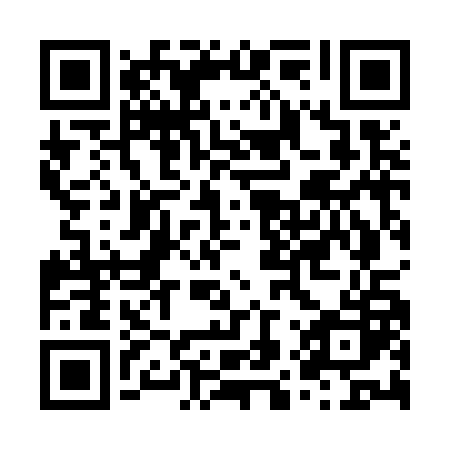 Prayer times for Zwiefaltendorf, GermanyMon 1 Jul 2024 - Wed 31 Jul 2024High Latitude Method: Angle Based RulePrayer Calculation Method: Muslim World LeagueAsar Calculation Method: ShafiPrayer times provided by https://www.salahtimes.comDateDayFajrSunriseDhuhrAsrMaghribIsha1Mon3:025:261:265:419:2611:422Tue3:025:261:265:419:2611:423Wed3:035:271:265:419:2511:424Thu3:035:281:265:419:2511:425Fri3:035:291:275:419:2411:426Sat3:045:291:275:419:2411:417Sun3:045:301:275:419:2311:418Mon3:055:311:275:419:2311:419Tue3:055:321:275:419:2211:4110Wed3:055:331:275:419:2211:4111Thu3:065:341:285:419:2111:4112Fri3:065:351:285:419:2011:4013Sat3:075:361:285:419:1911:4014Sun3:075:371:285:409:1911:4015Mon3:085:381:285:409:1811:3916Tue3:085:391:285:409:1711:3917Wed3:095:401:285:409:1611:3918Thu3:095:411:285:399:1511:3819Fri3:105:421:285:399:1411:3820Sat3:105:431:285:399:1311:3821Sun3:115:441:285:389:1211:3522Mon3:115:451:285:389:1111:3323Tue3:125:471:285:389:1011:3124Wed3:155:481:285:379:0811:2825Thu3:175:491:285:379:0711:2626Fri3:205:501:285:369:0611:2327Sat3:235:521:285:369:0511:2128Sun3:255:531:285:359:0311:1829Mon3:285:541:285:359:0211:1630Tue3:315:551:285:349:0111:1331Wed3:335:571:285:348:5911:11